PENGARUH METODE COOPERATIVE SCRIPT DAN MOTIVASI BELAJAR TERHADAP HASIL BELAJAR SISWA PADA MATA PELAJARAN FIQIH(Studi Eksperimen di MTs. Nur Et-Taqwa Cikande-Serang)TESISDiajukan Untuk Memenuhi Salah Satu SyaratDalam Memperoleh Gelar Magister Pendidikan Islam (M.Pd)Pada Program Studi Pendidikan Agama Islam Program PascasarjanaIAIN “Sultan Maulana Hasanuddin” Banten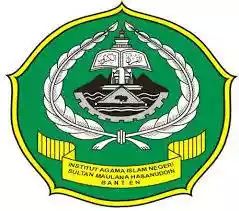 Disusun Oleh:DANA WAHYU HIDAYAT1540101282PROGRAM STUDI PENDIDIKAN AGAMA ISLAMPROGRAM PASCASARJANA IAIN SULTAN MAULANA HASANUDDIN (SMH)SERANG - BANTEN(2017)